MINISTÉRIO DA EDUCAÇÃO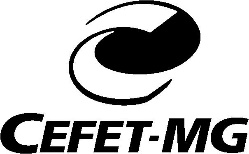 CENTRO FEDERAL DE EDUCAÇÃO TECNOLÓGICA DE MINAS GERAISDEPARTAMENTO DE CIÊNCIAS SOCIAIS APLICADASCOORDENAÇÃO DO CURSO DE BACHARELADO EM ADMINISTRAÇÃOTERMO DE ENTREGA DE VERSÃO FINAL DO TRABALHO DE TCC II CORRIGIDA_________________________________Assinatura do alunoNome:Matrícula:E-mail:Telefone: